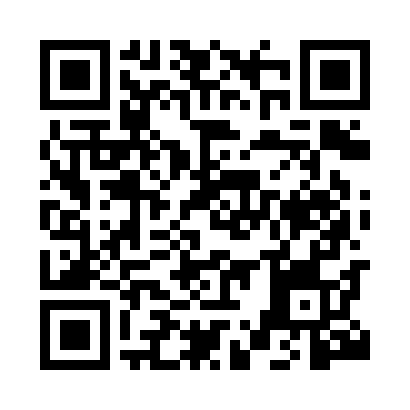 Prayer times for Djelfa, AlgeriaWed 1 May 2024 - Fri 31 May 2024High Latitude Method: NonePrayer Calculation Method: Algerian Ministry of Religious Affairs and WakfsAsar Calculation Method: ShafiPrayer times provided by https://www.salahtimes.comDateDayFajrSunriseDhuhrAsrMaghribIsha1Wed4:235:5612:444:287:329:002Thu4:225:5512:444:287:339:013Fri4:205:5412:444:287:349:024Sat4:195:5312:444:287:359:035Sun4:185:5212:444:287:359:046Mon4:165:5112:444:287:369:067Tue4:155:5112:444:287:379:078Wed4:145:5012:434:287:389:089Thu4:135:4912:434:287:399:0910Fri4:115:4812:434:287:399:1011Sat4:105:4712:434:297:409:1112Sun4:095:4612:434:297:419:1213Mon4:085:4512:434:297:429:1314Tue4:075:4512:434:297:429:1415Wed4:065:4412:434:297:439:1516Thu4:055:4312:434:297:449:1617Fri4:045:4212:434:297:459:1818Sat4:035:4212:434:297:469:1919Sun4:025:4112:444:297:469:2020Mon4:015:4012:444:307:479:2121Tue4:005:4012:444:307:489:2222Wed3:595:3912:444:307:489:2323Thu3:585:3912:444:307:499:2424Fri3:575:3812:444:307:509:2525Sat3:565:3812:444:307:519:2626Sun3:555:3712:444:307:519:2727Mon3:555:3712:444:317:529:2828Tue3:545:3612:444:317:539:2929Wed3:535:3612:444:317:539:2930Thu3:535:3612:454:317:549:3031Fri3:525:3512:454:317:549:31